Unit 4 Lesson 10: Solving Problems with Trigonometry1 Notice and Wonder: Practicing Perimeter (Warm up)Student Task StatementWhat do you notice? What do you wonder?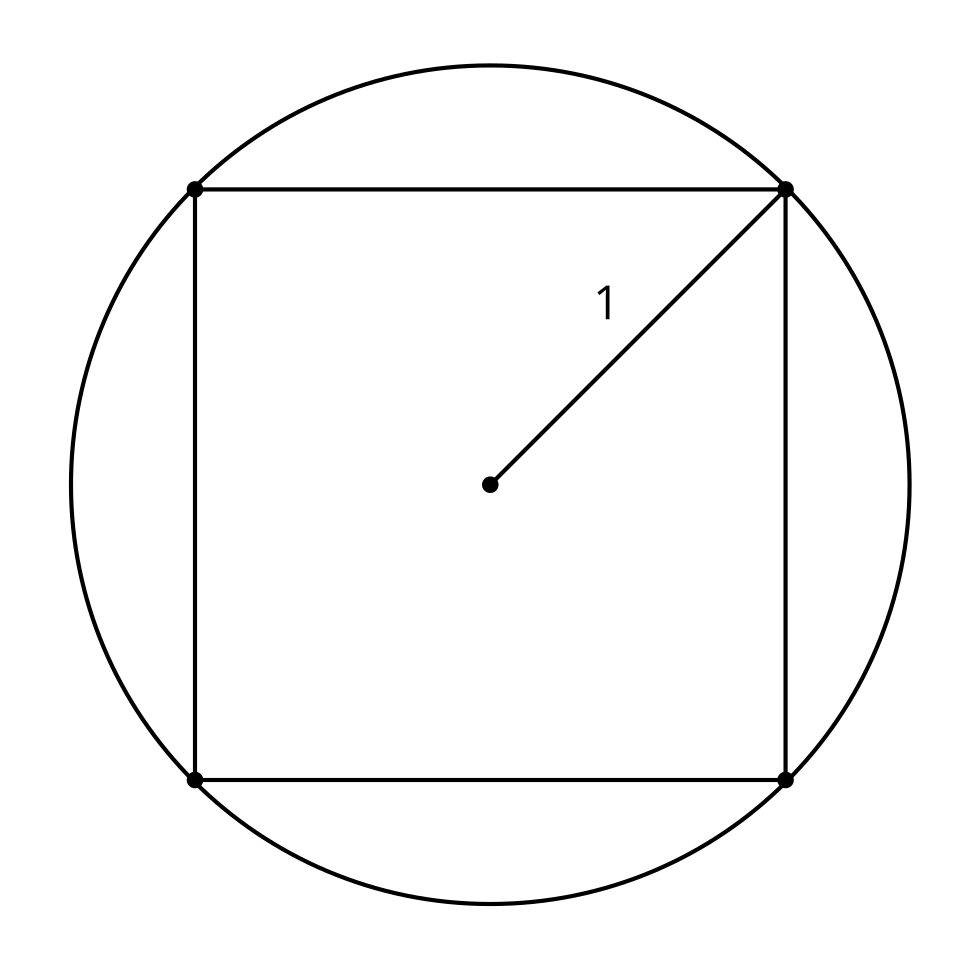 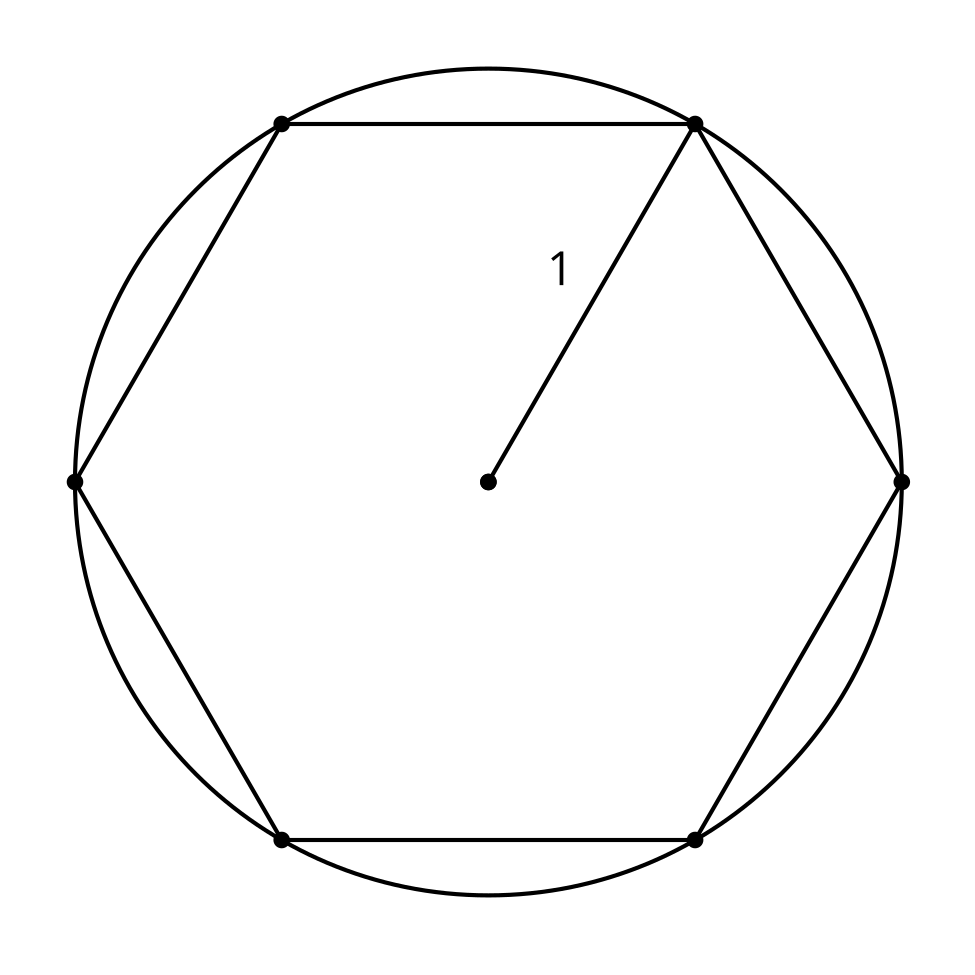 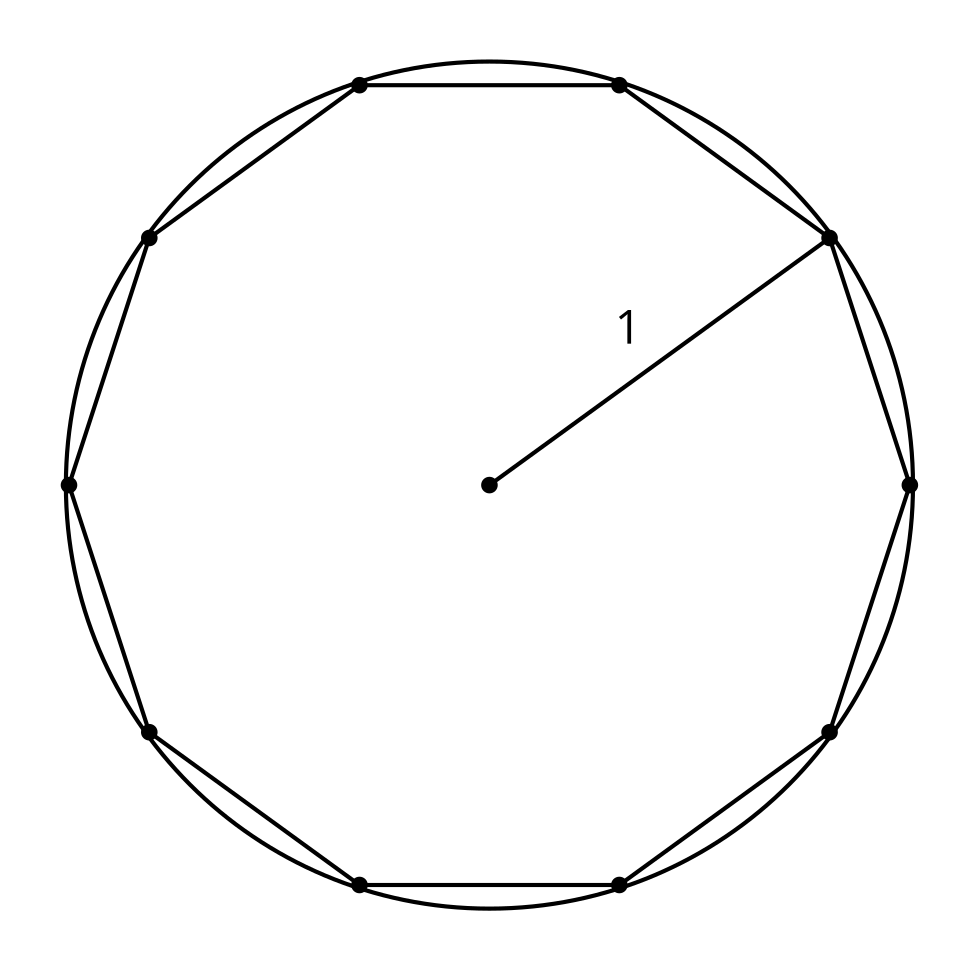 2 Growing Regular PolygonsStudent Task StatementHere is a square inscribed in a circle with radius 1 meter. What is the perimeter of the square? Explain or show your reasoning.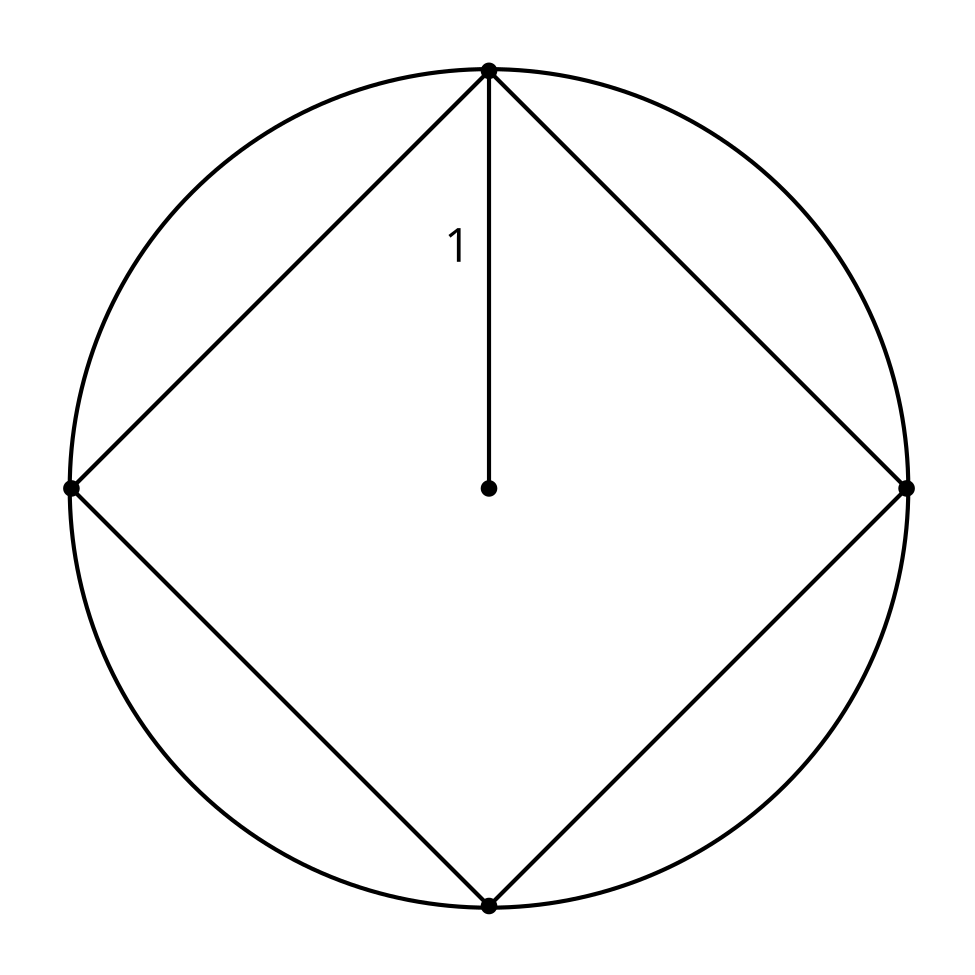 What is the perimeter of a regular pentagon inscribed in a circle with radius 1 meter? Explain or show your reasoning.What is the perimeter of a regular decagon inscribed in a circle with radius 1 meter? Explain or show your reasoning.What is happening to the perimeter as the number of sides increases?3 Gentle DescentStudent Task StatementAn airplane travels 150 miles horizontally during a decrease of 35,000 feet vertically.What is the angle of descent?How long is the plane's path?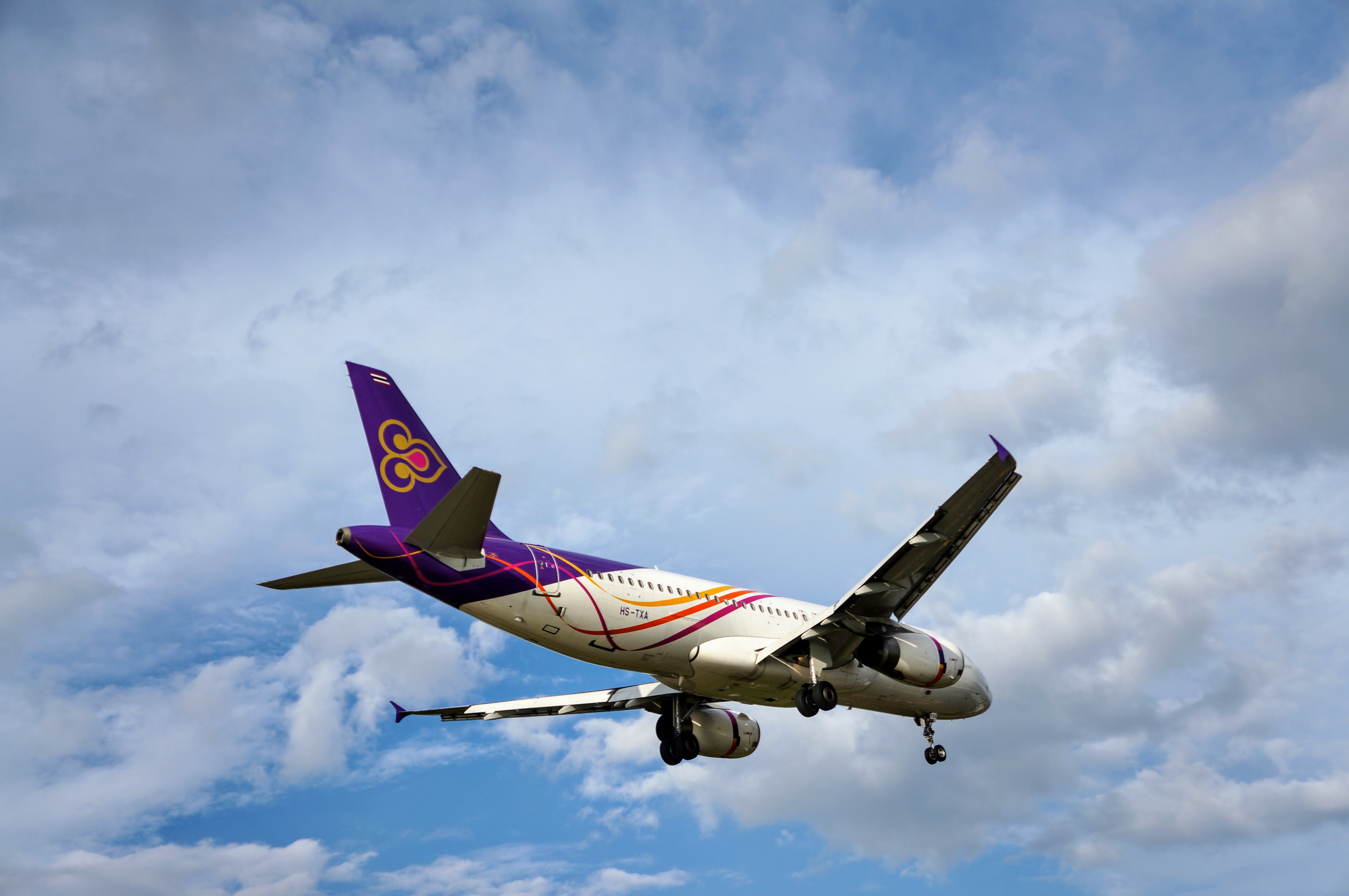 Images for Activity Synthesis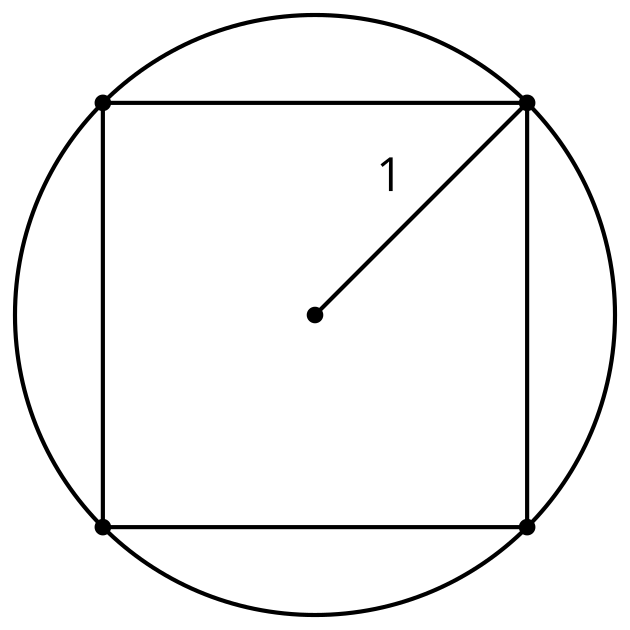 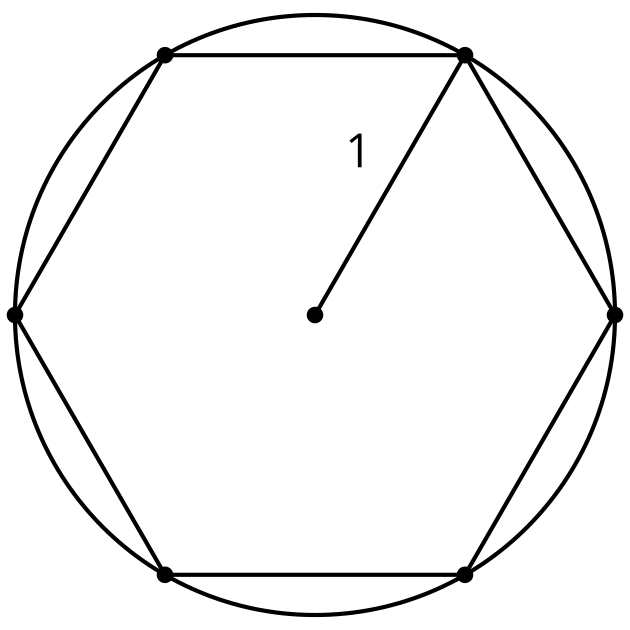 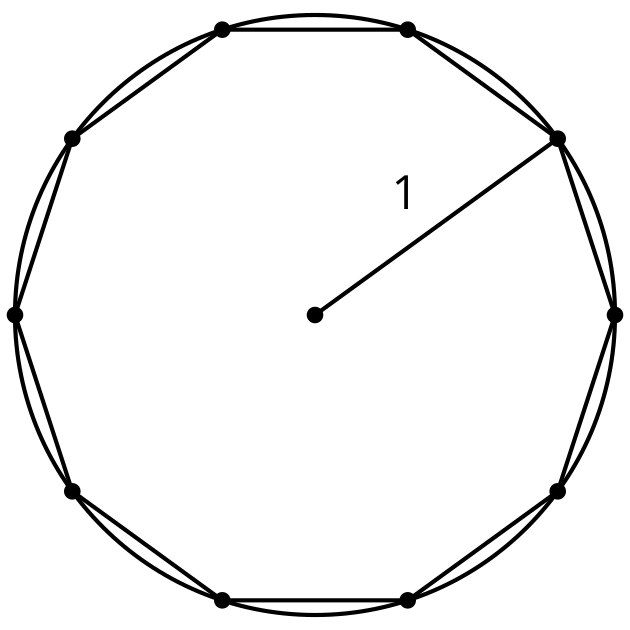 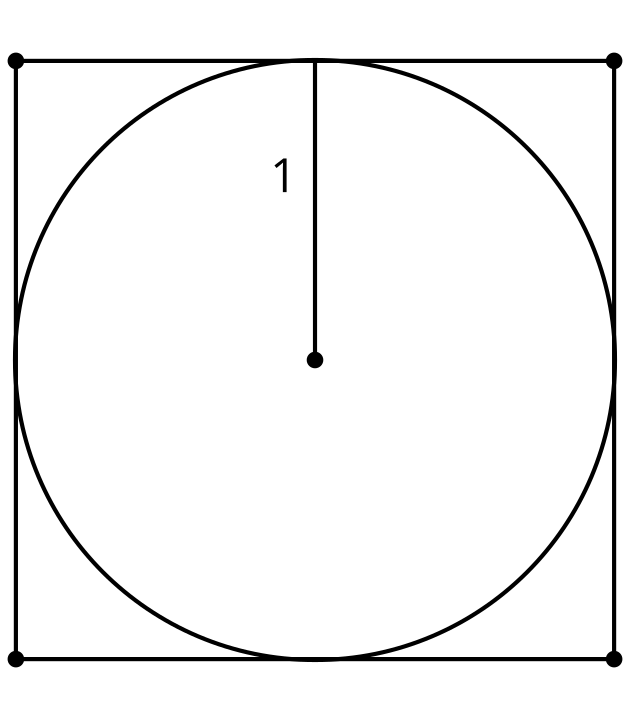 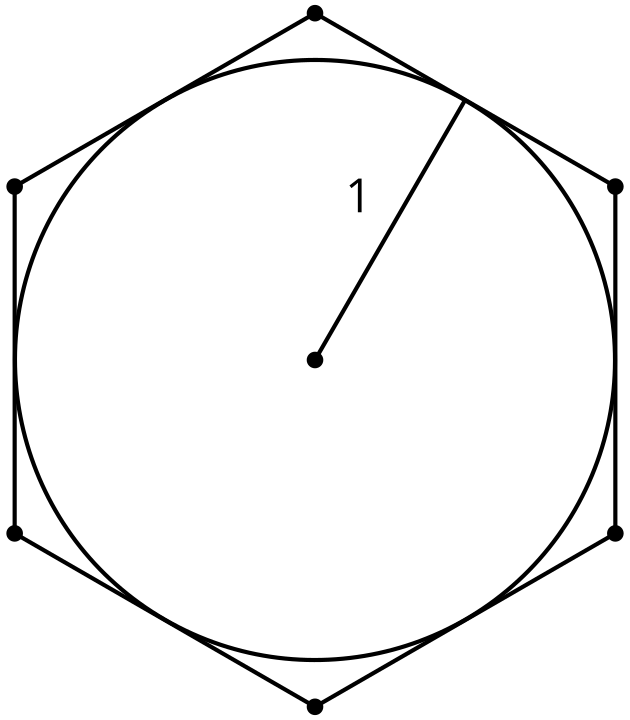 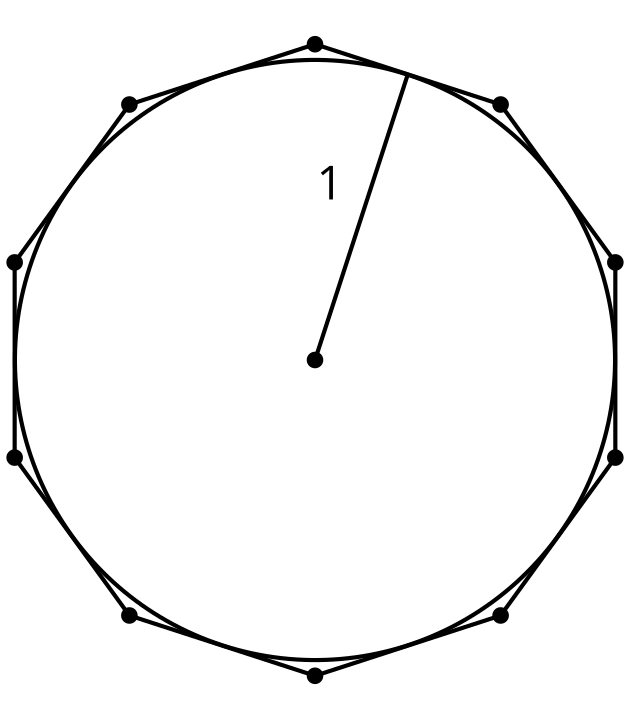 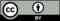 © CC BY 2019 by Illustrative Mathematics®